АДМИНИСТРАЦИЯ  ВЕСЬЕГОНСКОГО  РАЙОНАТВЕРСКОЙ  ОБЛАСТИП О С Т А Н О В Л Е Н И Ег. Весьегонск29.05.2019											   № 179п о с т а н о в л я ю:1. Внести в муниципальную программу муниципального образования Тверской области «Весьегонский район» «Молодёжь Весьегонского района» на 2019 – 2024 годы, утверждённую постановлением администрации Весьегонского района от 29.12.2018 № 675, следующие изменения:1.1) в паспорте программы раздел«Объемы и источники финансирования муниципальной программы по годам ее реализации  в разрезе подпрограмм»изложить в следующей редакции:	1.2) пункт 12 изложить в следующей редакции:«Реализация подпрограммы  "Содействие в обеспечении жильем молодых семей" связано с решением следующих задач:а) задача 1 "Содействие в решении жилищных проблем молодых семей";б) задача 2 "Информирование молодых граждан о предоставляемых государством мерах поддержки молодых семей в решении жилищных проблем".Решение задачи 1 "Содействие в решении жилищных проблем молодых семей" оценивается с помощью следующих показателей:а) количество молодых семей, улучшивших свои жилищные условия в рамках реализации муниципальной программыб)количество семей получивших субсидию.в) количество семей, получивших свидетельство о праве на получение социальной выплаты на приобретение (строительство) жилья»;1.3)  пункт 14 изложитьв следующейредакции:«14. Решение задачи 1 "Содействие в решении жилищных проблем молодых семей" осуществляется посредством выполнения следующих административных мероприятий и мероприятий подпрограммы 2 "Содействие в обеспечении жильем молодых семей":а) мероприятие "Реализация мероприятий по обеспечению жильем молодых семей";б) мероприятие "Оформление свидетельств о праве на получение социальной выплаты на приобретение (строительство) жилья";1.4) главу 3 «Объем финансовых средств, необходимый для реализации подпрограммы» подпрограммы 2 «Содействие в обеспечении жильем молодых семей» изложить в следующей редакции: «Глава 3. Объем финансовых ресурсов, необходимый для реализации подпрограммы17. Общий объем бюджетных ассигнований, выделенный на реализацию подпрограммы 2 "Содействие в обеспечении жильем молодых семей", составляет - 377 527,50 руб..»;1.5)приложение 1 «Характеристика   муниципальной   программы муниципального образования  Тверской области «Весьегонский район»«Развитие физической культуры и спорта» на 2019-2024 годы» изложить в новой редакции (прилагается).2. Обнародовать настоящее постановление на информационных стендах муниципального образования «Весьегонский район» и разместить настоящее постановление на официальном сайте муниципального образования Тверской области              «Весьегонский район»  в информационно-телекоммуникационной сети интернет.3. Настоящее постановление вступает в силу после его официального обнародования.4. Контроль за исполнением настоящего постановления возложить на заместителя главы администрации района  Живописцеву Е.А.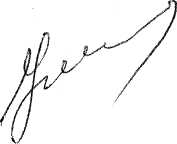 Глава администрации района                                         И.И. УгнивенкоО внесении изменений в постановление администрации Весьегонского района от 29.12.2018 № 675Объемы и источники финансирования муниципальной программы по годам ее реализации  в разрезе подпрограммОбъемы и источники финансирования муниципальной программы по годам ее реализации  в разрезе подпрограмм	Общий объем финансирования программы –  677 527,50 руб., из которых 2019 год – 50 000,00, в том числе: подпрограмма 1 – 50 000,00подпрограмма 2 - 02020 год – 427 527,50, в том числе: подпрограмма 1 – 50 000,00подпрограмма 2 - 377 527,50 2021 год – 50 000,00, в том числе: подпрограмма 1 – 50 000,00подпрограмма 2 - 02022 год – 50 000,00, в том числе: подпрограмма 1 – 50 000,00подпрограмма 2 - 02023 год – 50 000,00, в том числе: подпрограмма 1 – 50 000,00подпрограмма 2 - 02024 год – 50 000,00, в том числе: подпрограмма 1 – 50 000,00подпрограмма 2 - 0Годы реализации подпрограммыФинансовые ресурсы, необходимые для реализации подпрограммы 2 "Содействие в обеспечении жильем молодых семей" (руб.)Финансовые ресурсы, необходимые для реализации подпрограммы 2 "Содействие в обеспечении жильем молодых семей" (руб.)Финансовые ресурсы, необходимые для реализации подпрограммы 2 "Содействие в обеспечении жильем молодых семей" (руб.)Годы реализации подпрограммыЗадача 1. "Содействие в решении жилищных проблем молодых семей"Задача 2. "Информирование молодых граждан о предоставляемых государством мерах поддержки молодых семей в решении жилищных проблем"Всего, руб.20190,000,000,002020377 527,500,00377 527,5020210,000,000,0020220,000,000,0020230,000,000,0020240,000,000,00Всего, руб.377 527,500,00377 527,50